[ 인적사항 ]  ※ 파란색 글자를 삭제하고 내용 작성[ 경력 및 활동사항 ] 서포터즈, 명예기자, 인턴 등의 경험 기재 (※ 수료증, 위촉장 등 증빙 가능한 사항만 기재)[ 지원동기 및 자기소개 ] 폰트는 맑은고딕 12pt, 1쪽 안에 작성 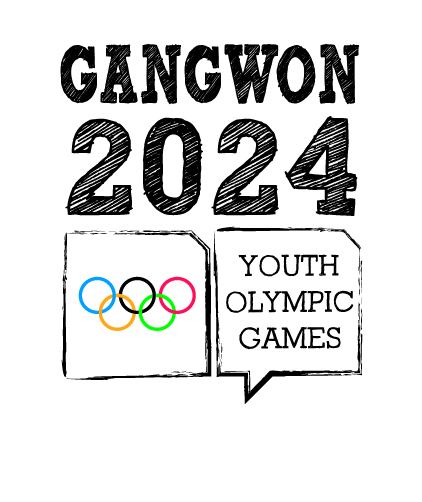 개인정보 수집 및 이용동의서 (지원서 제출용)2024 강원 동계청소년올림픽대회 조직위원회에서『개인정보보호법』제15조, 제22조에 의거하여 아래와 같은 내용으로 개인정보를 수집하고 있습니다. 귀하께서는 아래 내용을 자세히 읽어 보시고, 동의 여부를 결정하여 주시기 바랍니다.Ⅰ. 개인정보의 수집 및 이용 동의서  귀하께서 제공한 모든 정보는 다음의 목적을 위해 활용하며, 아래 목적 이외의 용도로는 사용되지 않습니다.  ① 개인정보 수집항목 및 수집‧이용 목적    가. 수집항목     - 성명, 생년월일, 연락처, 지역·주소, 이메일, 경력 사항, SNS 계정, 보호자 성명, 보호자 연락처 등    나. 수집 및 이용 목적     - 서포터즈 모집을 위해 필요한 본인․확인 및 심사자료  ② 개인정보 보유 및 이용기간     - 수집‧이용 동의일로부터 개인정보의 수집‧이용목적을 달성할 때까지  ③ 동의거부 관리     - 귀하께서는 본 안내에 따른 개인정보 수집, 이용에 대해서 동의를 거부하실 권리가 있습니다. 다만, 귀하가 개인정보의 수집/이용에 동의를 거부하시는 경우에 서포터즈 모집 대상에서 불이익이 발생할 수 있음을 알려드립니다.    2024 강원 동계청소년올림픽대회   (가칭) 청소년 서포터즈 지원서성  명 (국문) 강원도(국문) 강원도생년월일생년월일 yyyy.mm.dd (만  세) yyyy.mm.dd (만  세)성  명 (영문) Gangwondo(영문) Gangwondo휴대폰 번호휴대폰 번호보호자 성명보호자 연락처보호자 연락처이메일지역지역예시)서울, 강원, 제주예시)서울, 강원, 제주실거주지 주소 서울시 종로구 종로1, 11층(종로1가 교보생명빌딩) * 도로명 주소  (우편번호) OOOOO 서울시 종로구 종로1, 11층(종로1가 교보생명빌딩) * 도로명 주소  (우편번호) OOOOO 서울시 종로구 종로1, 11층(종로1가 교보생명빌딩) * 도로명 주소  (우편번호) OOOOO 서울시 종로구 종로1, 11층(종로1가 교보생명빌딩) * 도로명 주소  (우편번호) OOOOO 서울시 종로구 종로1, 11층(종로1가 교보생명빌딩) * 도로명 주소  (우편번호) OOOOO 서울시 종로구 종로1, 11층(종로1가 교보생명빌딩) * 도로명 주소  (우편번호) OOOOO소셜미디어(SNS) 계정 ※비공개 제외인스타그램(계정 주소)(계정 주소)(계정 주소)(계정 주소)(계정 주소)소셜미디어(SNS) 계정 ※비공개 제외블로그소셜미디어(SNS) 계정 ※비공개 제외페이스북소셜미디어(SNS) 계정 ※비공개 제외유튜브소셜미디어(SNS) 계정 ※비공개 제외기타(SNS채널/계정 주소)(SNS채널/계정 주소)(SNS채널/계정 주소)(SNS채널/계정 주소)(SNS채널/계정 주소)외 국 어 활 용 능 력외국어(가능한 외국어 기재)(가능한 외국어 기재)활 용 능 력활 용 능 력  □상   □중    □하 활 동 명예시) 2018평창올림픽 SNS 기자단 활 동 기 간2020.3.18.~2021.1.28  활 동 내 용예시) 1. SNS 홍보 콘텐츠 제작   2. 대회 관련 홍보 활동예시) 1. SNS 홍보 콘텐츠 제작   2. 대회 관련 홍보 활동예시) 1. SNS 홍보 콘텐츠 제작   2. 대회 관련 홍보 활동활 동 명활 동 기 간활 동 내 용활 동 명활 동 기 간활 동 내 용지 원 동 기 및 자 기 소 개 지원동기 및 자기소개서 외 관련 포트폴리오(기사, 사진, 카드뉴스, 영상 등 콘텐츠)는 해당자에 한하여 제출 가능함※포트폴리오는 개인당 최대 3개까지만 인정  위와 같이 청소년 서포터즈 지원서를 제출하며, 기재 내용이 사실과 다름없음을 확인합니다.                                      년     월     일                                 지원자               (서명)             2024 강원 동계청소년올림픽대회 조직위원장 귀하 위와 같이 청소년 서포터즈 지원서를 제출하며, 기재 내용이 사실과 다름없음을 확인합니다.                                      년     월     일                                 지원자               (서명)             2024 강원 동계청소년올림픽대회 조직위원장 귀하 만 14세 미만의 경우※ 지원자가 만 14세 미만이므로 법정대리인의 동의가 필요(법정대리인 동의 체크(√) 및 지원자 성명 기재)본인은 위의 동의서 내용을 충분히 숙지하였으며, 개인정보 수집, 이용하는 것에 동의하시겠습니까?법정대리인          동의함 □          동의안함 □2021년     월     일보호자 성명:               (서명)본인 성명:              (서명)만 14세 이상의 경우본인은 위의 동의서 내용을 충분히 숙지하였으며, 개인정보 수집, 이용하는 것에 동의하시겠습니까?동의함 □ 동의안함 □2021년     월 일                                                                                          본인 성명:             (서명)